П О С Т А Н О В Л Е Н И Е	В соответствии с Решением Городской Думы Петропавловск-Камчатского городского округа от 31.10.2013 № 145-нд «О наградах и почетных званиях Петропавловск-Камчатского городского округа»,     Постановлением Главы Петропавловск-Камчатского городского округа от 31.10.2013 № 165 «О представительских расходах и расходах, связанных с приобретением подарочной и сувенирной продукции в Городской Думе Петропавловск-Камчатского городского округа»,       ПОСТАНОВЛЯЮ: за добросовестный труд, высокий уровень профессионализма, личный вклад в повышение эффективности работы учреждения и в связи с 276-летием со дня основания города Петропавловска-Камчатского:Наградить Почетной грамотой Главы Петропавловск-Камчатского городского округа (в рамке) сотрудников МКУ «Управление благоустройства города Петропавловска-Камчатского»:Объявить Благодарность Главы Петропавловск-Камчатского городского округа (в рамке) сотрудникам МКУ «Управление благоустройства города Петропавловска-Камчатского»:Временно исполняющий полномочияГлавы Петропавловск-Камчатского городского округа                                                                           С.И. Смирнов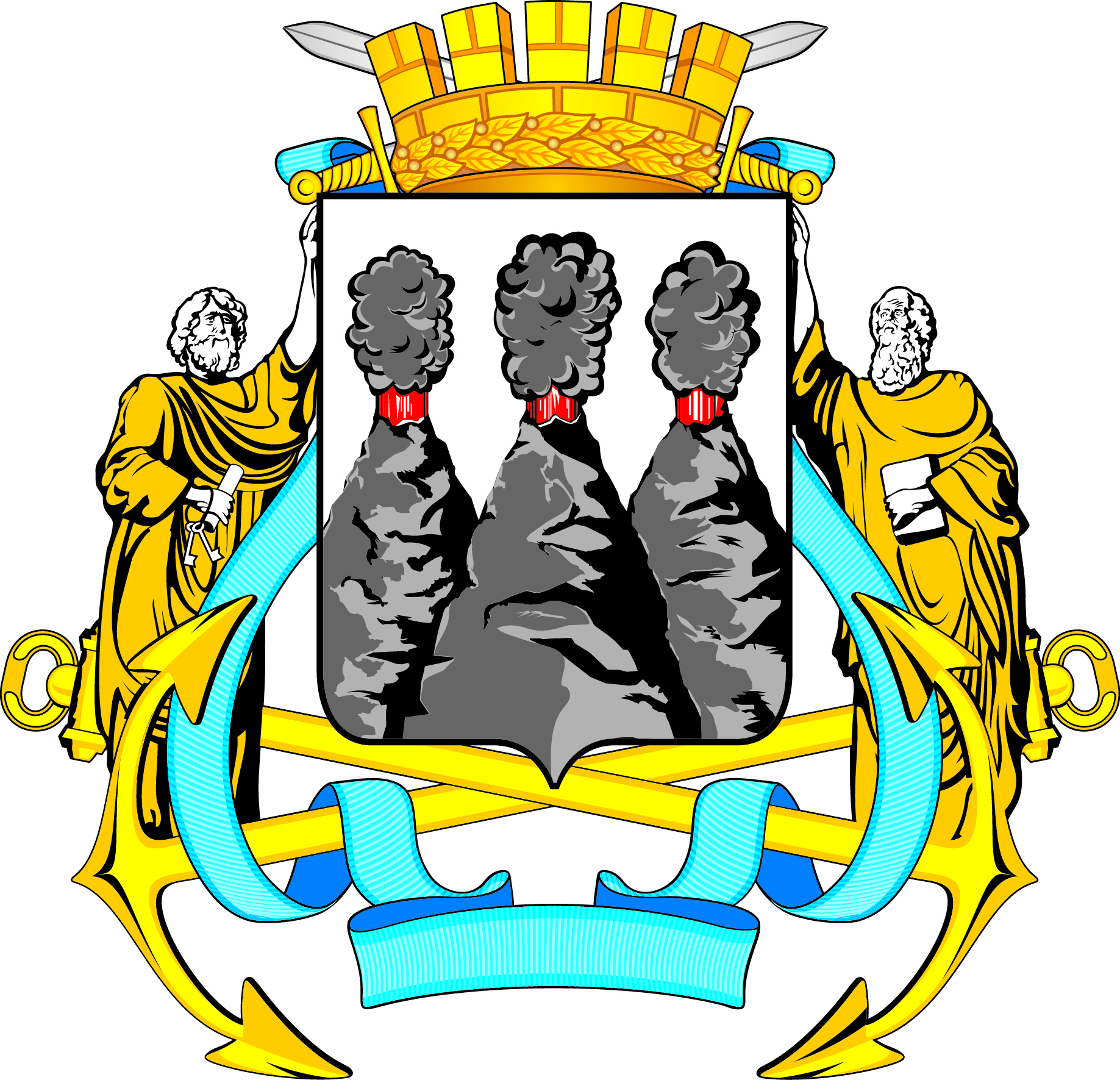 ГЛАВАПЕТРОПАВЛОВСК-КАМЧАТСКОГОГОРОДСКОГО ОКРУГАот  04.10.2016  №  192О награждении сотрудников МКУ «Управление благоустройства города Петропавловска-Камчатского»Бартош Наталью Викторовну- заместителя начальника;Заикину Марию Михайловну- инженера-энергетика 1 категории отдела технического контроля и эксплуатации;Липатову Екатерину Владимировну- начальника юридического отдела.Мищенко Наталье Евгеньевне- начальнику отдела контроля лесных зон ПКГОСоколову Руслану Юрьевичу- заместителю начальника.